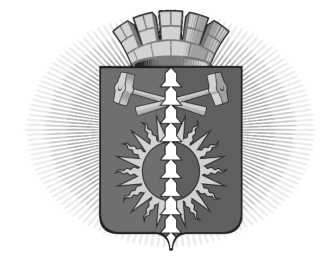 АДМИНИСТРАЦИЯ ГОРОДСКОГО ОКРУГА ВЕРХНИЙ ТАГИЛПОСТАНОВЛЕНИЕот 25.01.2021                                                                                                       № 25Верхний ТагилО внесении изменений в состав Комиссии по оценке выполнения целевых показателей деятельности муниципального казенного учреждения «Управление образования городского округа Верхний Тагил», муниципального казенного учреждения «Управление культуры, спорта и молодежной политике городского округа Верхний Тагил» и стимулирования их руководителейВ целях актуализации состава комиссии по оценке выполнения целевых показателей деятельности муниципального казенного учреждения «Управление образования городского округа Верхний Тагил», муниципального казенного учреждения «Управление культуры, спорта и молодежной политике городского округа Верхний Тагил» и стимулирования их руководителей, руководствуясь Уставом городского округа Верхний Тагил, Администрация городского округа Верхний ТагилПОСТАНОВЛЯЕТ:1. Внести в состав Комиссии по оценке выполнения целевых показателей деятельности муниципального казенного учреждения «Управление образования городского округа Верхний Тагил», муниципального казенного учреждения «Управление культуры, спорта и молодежной политике городского округа Верхний Тагил» и стимулирования их руководителей, утвержденный постановлением Администрации городского округа Верхний Тагил от 24.05.2015 № 246, следующие изменения:1) исключить из состава комиссии: Поджарову Н.Е.2. Настоящее постановление опубликовать на официальном сайте городского округа Верхний Тагил в сети Интернет (www.go-vtagil.ru).Глава городского округа Верхний Тагил           		                  подпись          	         В.Г. Кириченко